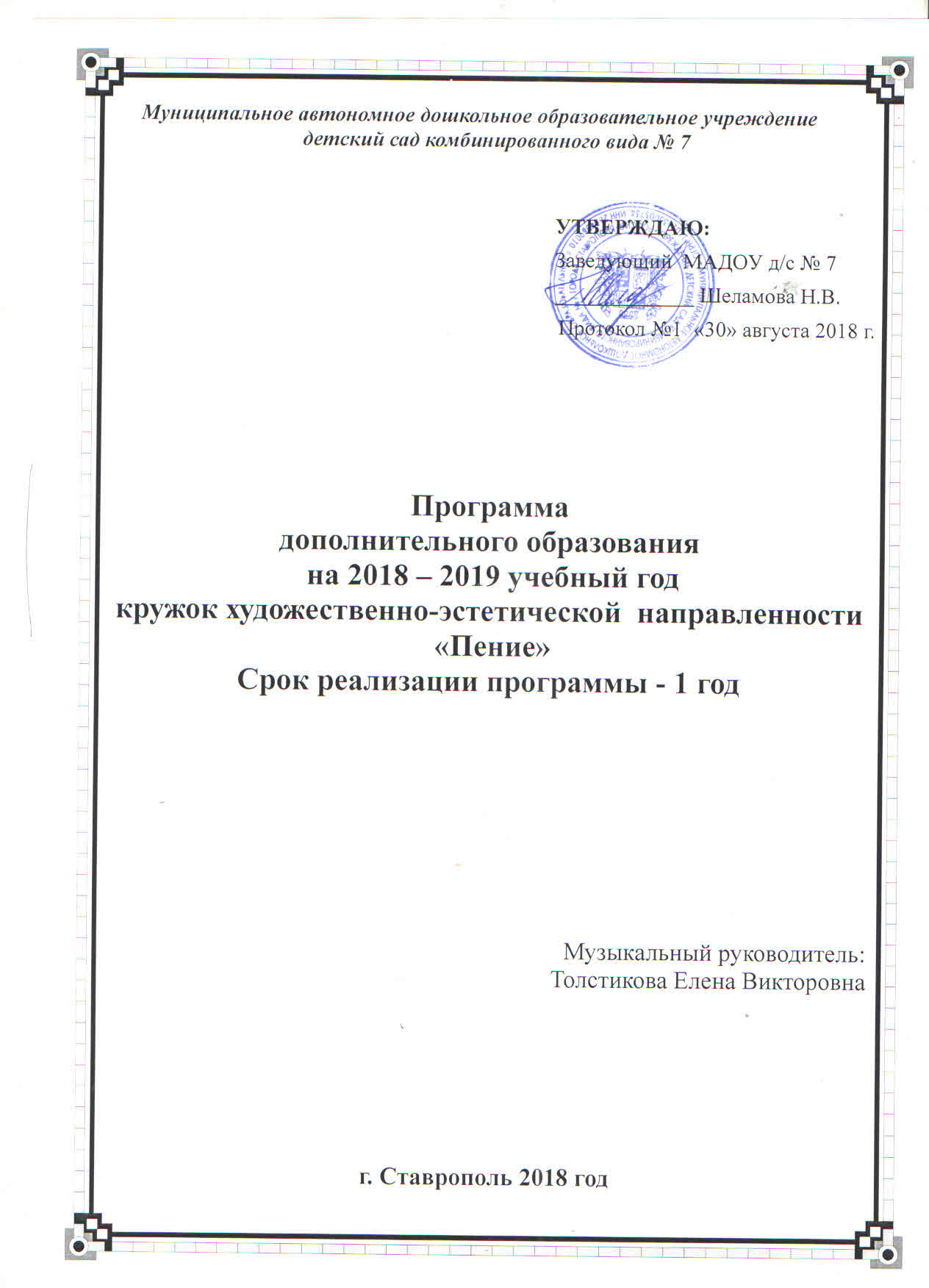 Планирование кружковой по ОО Художественно-эстетическое развитие«Звездочки»Пояснительная запискаВоспитание детей на вокальных традициях является одним из важнейшихсредств нравственного и эстетического воспитания подрастающего поколения.Пение – это наиболее доступная исполнительская деятельность дошкольников.Пение – это не только развивающий, но и физиологический процесс, требующийвнимательного и профессионального подхода, знания психологии и методикиработы с детьми. Головной мозг человека разделен на два полушария – правое илевое. Каждое полушарие выполняет свою функцию: правополушарная(эмоциональная) сфера отвечает за интуицию и вдохновение, творческуюодаренность; левому полушарию свойственно логическое мышление, котороеспособствует освоению точными науками. Гармоничность и сбалансированностьполушарий головного мозга дает возможность добиваться более высокихрезультатов во многих областях человеческой деятельности. В дошкольномвоспитании главной задачей является объединение обоих полушарий головногомозга, обеспечение их взаимодополняемости. Вокальное пение способствуетобъединению деятельности полушарий головного мозга, в ходе него тренируетсяпамять, фонематический слух, вырабатывается правильное произношение. Мозгпоющих вырабатывает эндорфин - вещество радости, способствующее хорошемунастроению. Известно, что вокал является самым эффективным средствомврачевания заикания, устранения речевых дефектов. Во время пения обогащаютсяобразное мышление, фантазия, развиваются познавательные процессы ворганизме. Вокальные занятия являются профилактикой простудных заболеваний.Сам по себе вокал – уникальное средство самомассажа внутренних органов..Занятия в кружке пробуждают у ребят интерес к вокальному искусству, что даетвозможность развивать его музыкальную и художественную культуру. Ведущееместо в этом процессе принадлежит ансамблевому пению и пению в сольномисполнении, что поможет детям преодолеть робость, зажатость, страх на сцене, ивыработать такие качества, как уверенность и целеустремленность.ЦЕЛЬ: Развитие музыкальных способностей и певческих навыков удошкольника.Задачи:1. Развивать музыкальные способности ребенка: чувство ритма, музыкальнуюпамять, ладовое чувство, координацию слуха и голоса.2. Развивать певческие навыки ребенка:речевое и певческое дыхание;правильную артикуляцию;интонирование;голосовые возможности;звукообразование;3выразительное пение.3. Развивать коммуникативные качества детей.Подготовительный или ознакомительный этап.Знакомство детей с песней происходит с помощью выразительногоисполнения музыкального произведения (песни) или прослушивания аудиозаписисо звучанием хорового пения или отдельных исполнителей. С помощьювыразительного исполнения, образного слова, беседы о характере музыки можнопробудить интерес к ней, желание выучить. Важно, чтобы дети почувствовалинастроение, переданное в музыке, высказывались о характере песни. Послеполучения базовых понятий следует объяснить детям правила певческойпостановки: как надо сидеть, как надо стоять во время пения (руки свободноопустить вниз, голову держать прямо, рот открывать свободно). К этимтребованиям следует постоянно возвращаться, так как навыки певческойустановки усваиваются детьми постепенно.Содержание занятий вокального кружка включает в себя:1. Упражнения на постановку речевого и певческого дыхания;2. Упражнения по дикции (артикуляционная гимнастика);3. Образные упражнения - распевки, потешки, прибаутки и т.д.4. Упражнения на развитие чувства ритма и музыкальной памяти;5. Детские эстрадные песни, детские песни советских и современныхкомпозиторов; народные хороводные и плясовые песни, детские песни измультфильмов;6. Музыкальные игры, загадки;7. Упражнения на развитие музыкальных способностей.Организация работы кружка:Занятия кружка проводятся 1 раза в неделю в определённые дни.Продолжительность занятия 30-35 минХарактеристика возрастных возможностей певческих навыковдетей 5 до 7 лет- происходит координация слуха и голоса; музыки и движения;- певческий диапазон в пределах ре –си, ре – до;- способен петь более сложные по мелодическим и ритмическим особенностямпесни;- голос становится более звонким;- отсутствие отдельных звуков в речи;- способен следить за певческой интонацией, контролировать и исправлятьнеточности своего пения;- ребенок способен петь на одном дыхания целые фразы и предложения;- певческая дикция у большинства детей правильная;Игровые задания6Предполагаемый результатРебенок умеет:* проговаривать скороговорки, потешки, прибаутки, слова выученных песен.* петь попевки, распевки, песни, интонировать в пределах ре-си.* самостоятельно исполнять большинство песен, разученных в течение года.* исполнять песню напевно, выводить на одном дыхании целые фразы.* уверенно прохлопать ритм простейших песен.* импровизировать голосом короткую фразу.* достаточно эмоционально передать содержание песни.* выступать в качестве солиста целой песни или отдельной части (куплета).* достаточно уверенно исполнить песню в дуэте, трио или квартете.* выступать на сцене с другими участника коллективаЛитература1. Радынова О.П., Катинене А.И., Палавандашвили М.Л. Музыкальное воспитаниедошкольников. – М.: Издательский центр «Академия», 2000.2. Корчагина В. А. Физиология. – М.: «Просвещение», 1998.3. Урбанович Г. Певческий голос учителя // Музыкальное воспитание в школе/Составитель О.А. Апраксина. Вып.4 – М., 1978.4. Г.М. Науменко Фольклорный праздник. М.: ООО «Линка-Пресс», 20005. М.А. Михайлова А у наших у ворот развеселый хоровод. - Ярославль:Академия Холдинг, 20016. Т. М. Власова А.Н. Пфафенродт Фонетическая ритмика – М. «Учебнаялитература», 19977. Э. П. Костина Программа музыкального образования детей раннего идошкольного возраста. – М.: ООО «Линка-Пресс», 20088. Е. В. Горбина Лучшие попевки и песенки для музыкального развития малышей– Академия развития, 20069. М. Белованова Азбука пения для самых маленьких – ООО «Феникс»,мультфильмов речевого дыхания(стр. 268-279) Т.М.ВласоваФонетическаяритмика;Упражнения наартикуляцию.Скороговорки.Повторениепройденного.(Потешки,прибаутки,небылицы).«В порту»;«Песнямамонтенка»;«Большойхоровод»;«Улыбка»для развитияимпровизациив песенномтворчестве;Повторениемузыкальных игри игр с напевами ихороводами запройденныйпериод.7__